 Бушуйская основная школа – филиал муниципального бюджетного общеобразовательного учреждения «Кириковская средняя школа»Адаптированная рабочая программаПо предмету «Ручной труд» для учащихся 4 класса Бушуйской основнойШколы-филиала муниципального бюджетного общеобразовательного учреждения«Кириковская средняя школа»Составил: Кадиров Ахмад Насириддинович 2020 - 2021 учебный год1.Пояснительная записка     Рабочая программа составлена на основе авторской программы В. В. Воронковой «Программы специальных (коррекционных) образовательных учреждений VIII вида, 1-4 классы ,4-е издание - М.: Просвещение, 2006.», «Технология. Ручной труд», Л. А. Кузнецова.  Учебник для4 класса специальных (коррекционных) образовательных учреждений VIII вида, Москва «Просвещение», 2015г.     Рабочие программы учебных предметов, разработаны в соответствии с базисным учебным планом коррекционных образовательных учреждений [Приказом Министерства образования РФ от 10.04.2002 г. № 29/2065-п «Об утверждении учебных планов специальных (коррекционных) образовательных учреждений для обучающихся, воспитанников с отклонениями в развитии»].  Рабочая программа составлена на основе авторской  программы [Воронкова В.В. Программы специальных (коррекционных) образовательных учреждений VIII вида, 1-4 классы ,4-е издание - М.: Просвещение, 2006.], допущенной Министерством образования и науки РФ, адаптированной к условиям специального (коррекционного) образовательного учреждения для обучающихся, воспитанников с ограниченными возможностями здоровья VI вида, реализованной в учебниках по трудовому обучению, созданных коллективом авторов под руководством Л. А. Кузнецова.     Настоящая программа будет реализована в условиях классно-урочной системы обучения.  Программа составлена с учетом уровня обученности воспитанников, максимального развития познавательных интересов, индивидуально-дифференцированного к ним подхода. Поэтому в целях максимального коррекционного воздействия в содержание программы включен учебно-игровой материал, коррекционно-развивающие игры и упражнения, направленные на повышение интеллектуального уровня обучающихся. 									                     В четвертом классе у 100% обучающихся прослеживается недостаточная сформированность мелкой и общей моторики. Работая над методической темой «Система работы по развитию мелкой моторики у детей с ограниченными возможностями здоровья» и учитывая важность проблемы, на каждом уроке провожу целенаправленную специальную работу по коррекции и развитию тонких координированных движений рук. Цели и задачи обучения предметуКурс трудового обучения направлен на достижение следующих целей:-воспитание положительных качеств личности ученика: трудолюбия, настойчивости, умение работать в коллективе;- уважение к людям труда;- получение элементарных знаний по видам труда.Основными задачами трудового обучения являются:- формирование трудовых качеств;- обучение доступным приемам труда;- развитие самостоятельности в труде;- привитие интереса к труду;- формирование организационных умений в труде;         - формирование умений: ориентироваться в задании (анализировать объект, условия работы); предварительно планировать ход работы над изделием (устанавливать логическую последовательность изготовления поделки, определять приемы работы и инструменты, нужные для их выполнения); контролировать свою работу (определять правильность действий и результатов, оценивать качество готовых изделий).             В 4 классе на изучение трудового обучения отводится 34 ч (1 ч в неделю, 34 учебных недель).2.Планируемые результаты освоения предметаРеализация программы обеспечивает достижение следующих личностных, метапредметных и предметных результатов.Личностные результаты:1.   Принятие и освоение социальной роли обучающегося, развитие мотивов учебной деятельности и формирование личностного смысла учения.2.   Формирование эстетических потребностей, ценностей и чувств.3.   Развитие навыков сотрудничества со взрослыми и сверстниками в разных ситуациях, умений не создавать конфликтов и находить выходы из спорных ситуаций.4.   Формирование установки на безопасный и здоровый образ жизни.Метапредметные результаты:1.   Овладение способностью принимать и реализовывать цели и задачи учебной деятельности.2.  Формирование умений планировать, контролировать и оценивать учебные действия в соответствии с поставленной задачей и условиями её реализации.3.   Овладение логическими действиями сравнения, анализа, синтеза, обобщения, классификации по родовидовым признакам, установления аналогий и причинно-следственных связей.4.  Овладение базовыми предметными и межпредметными понятиями, отражающими существенные связи и отношения между объектами и процессами.Предметные результаты:1.   Получение первоначальных представлений о созидательном и нравственном значении труда в жизни человека и общества, о мире профессии и важности правильного выбора профессии.2.  Формирование первоначальных представлений о материальной культуре как продукте предметно-преобразующей деятельности человека.3.   Приобретение навыков самообслуживания, овладение технологическими приемами ручной обработки материалов, усвоение правил техникибезопасности;4.   Использование приобретённых знаний и умений для творческого решения несложных конструкторских, технологических и организационных задач.5.   Приобретение первоначальных знаний о правилах создания предметной и информационной среды и умения применять их для выполнения учебно-познавательных задач.3.Содержание учебного предмета4.Тематическое планирование с указанием количества часов на освоение каждой темыНужна корректировка расписание в мае 1 час в 4 классе 5.Спикок литературы, используемой при оформлении рабочей программыПрограммы специальных  (коррекционных) образовательных учреждений VIII вида. Подготовительный,1 - -4 классы. Под редакцией В.В. Воронковой. 4-е издание М. «Просвещение» Л. А. Кузнецова,Технология. Ручной труд: Учебник для 4 класса специальных (коррекционных) образовательных учреждений VIII вида     М. «Просвещение»,2015г.Сборника рабочих программ 1-4 классы. Пособие для учителей общеобразовательных  учреждений. Авторы: С.В. Анащенкова, М.А. Бантова, Г.В. Бельтюкова, М.В. Бойкина, С.И.Волкова, В.Г.Горецкий, М.Н.Дементьева, Л.М.Зеленина, В.П.Канакина, Л.Ф.Климанова, М.И.Моро, А.А.Плешаков, Н.И.Роговцева, С.В. Степанова, Н.А. Стефаненко, Т.Е. Хохлова.- М. « Просвещение», 2011год.СОГЛАСОВАНО:Заместитель директора по учебно-воспитательной работе Сластихина Н.П._______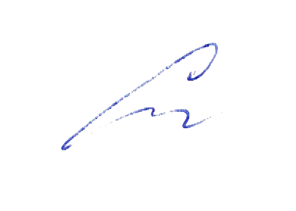 «31» августа 2020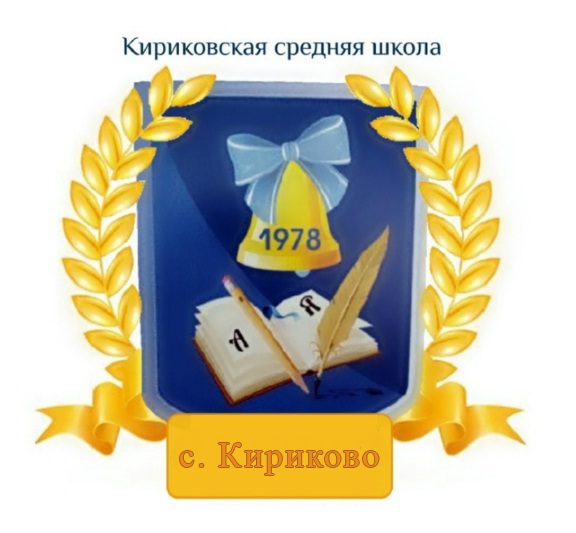 УТВЕРЖДАЮ: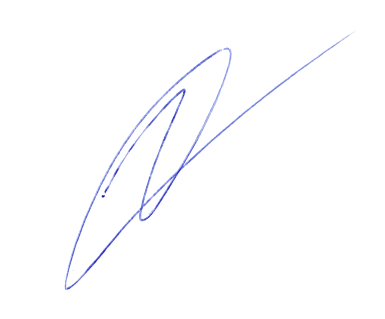 Директор муниципального бюджетного общеобразовательного учреждения «Кириковская средняя школа»_________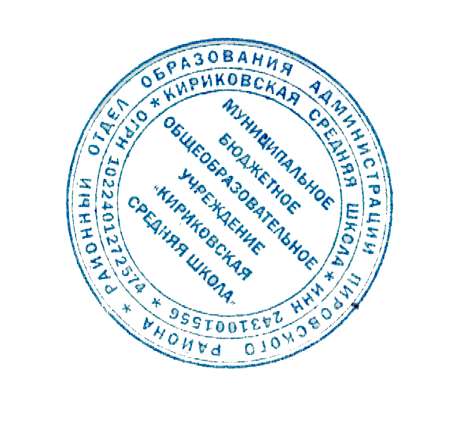 Ивченко О.В.«31» августа 2020 года№ п/п      Раздел учебного предметаКоличество часов1Работа с тканью 5ч2Работа с бумагой и картоном.9ч3Работа с проволокой.4ч 4Работа с древесиной.5ч 5Ручные швейные работы 5ч 6Ремонт одежды2ч 7Картонажно-переплетные работы 2ч8Работа с металлом.2ч     Итого35 часов№Темы уроковВиды учебной деятельности Дата проведенияРабота с тканью.Работа с тканью.Работа с тканью.Работа с тканью.1Что ты знаешь о ткани?Виды ткани. Свойства ткани, Цвет ткани.Использовать приёмы работы с тканью и иголкой. 3.092Аппликация. «Салфетка с аппликации»Анализировать, контролировать, корректировать и оценивать выполнение работы. 10.09Работа с бумагой и картоном.Работа с бумагой и картоном.Работа с бумагой и картоном.Работа с бумагой и картоном.3Окантовка картона полосками и листком бумаги.Организовывать рабочее место, соблюдать правила безопасного использования инструментов. 17.094Изготовление подложек для крепления плоских природных материалов.Использовать умения работать по шаблону, выполнять аппликацию из бумаги на деталях изделия, оформлять изделие по собственному замыслу.24.09Работа с проволокой.Работа с проволокой.Работа с проволокой.Работа с проволокой.5Изгибание проволоки Использовать свои знания о материалах и приемах работы в практической деятельности (при изготовлении изделий).1.106Изделия «Декоративные фигурки птиц, зверей, человечков». Экономно расходовать  материалы при выполнении работы, объяснять последовательность    выполнения работы. 8.107-8Сборка изделия из разных материалов .Изделия из проволоки, бумаги и ниток « Муха» и «Паук»Создавать и оформлять тематическую композицию.15.1022.10Работа с древесиной.Работа с древесиной.Работа с древесиной.Работа с древесиной.9Заготовка древесины, Свойства древесины.Самостоятельно организовывать свою деятельность.Соблюдать технологию изготовления изделий. 5.1110-11Обработка древесины ручными инструментами. Клеевое соединение деталей из древесины.Использовать умения работать с древесиной  и способы соединения .Выбирать необходимые инструменты, приспособления и приёмы изготовления изделия. 12.1119.1112Изготовление Аппликации «ДОМ» Анализировать и оценивать свою деятельность.Использовать свои знания о материалах и приемах работы в практической деятельности (при изготовлении изделий).26.11Работа с металломРабота с металломРабота с металломРабота с металлом13-14Виды металлов. Свойства металлов. Цвет металла.Сминание, сжимание, скручивание алюминиевой фольги. Изделие «Дерево»Самостоятельно организовывать свою деятельность.Определять и использовать необходимые инструменты и приёмы работы с фольгой. 3.1210.12Работа с тканьюРабота с тканьюРабота с тканьюРабота с тканью15Соединение деталей изделия строчкой косого стежка.Анализировать и оценивать свою деятельность Использовать Все виды стежков и прихваток 17.1216Изделие "салфетка-прихватка»Воспроизводить реальный образ предмета при выполнении композиции.24.1217Отделка изделий из ткани.Анализировать форму и вид изделия, определять последовательность выполнения работы. Составлять план изготовления изделия.14.01Работа с бумагой и картоном.Работа с бумагой и картоном.Работа с бумагой и картоном.Работа с бумагой и картоном.18Разметка бумаги и картона по шаблонам сложной конфигурации.Выбирать необходимые инструменты, приспособления и приёмы изготовления изделия. Анализировать и оценивать свою деятельность.21.0119-20Изготовление ёлочных игрушекИспользовать свои знания о материалах и приемах работы в практической деятельности (при изготовлении изделий).Самостоятельно организовывать свою деятельность.28.014.0221Упражнение в разметке бумаги и картона по линейке.Использовать умения работать по шаблону, выполнять аппликацию из бумаги на деталях изделия, оформлять изделие по собственному замыслу.11.0222Нанесение рицовки ножом по линейке с фальцем.Организовывать рабочее место, соблюдать правила безопасного использования инструментов. 18.0223Изготовление обложки для проездного билета.Анализировать, контролировать, корректировать и оценивать выполнение работы. 25.0224Изготовление складной доски для игры в шашки.Анализировать форму и вид изделия, определять последовательность выполнения работы. Составлять план изготовления изделия.4.03Ручные швейные работы Ручные швейные работы Ручные швейные работы Ручные швейные работы 25Соединение деталей из ткани строчкой петлеобразного стежка Исследовать виды, свойства и состав тканей. Определять по внешним признакам вид тканей из натуральных волокон.11.0326Изделие «Подушечка для игл»Осваивать правила разметки ткани, изготавливать выкройки, размечать ткань с помощью шаблона.Исследовать виды ниток и определять с помощью учителя их назначение. 18.0327Изделие «Тряпичная игрушка подушка»Осваивать строчку стежком «через край».Использовать правила работы иглой, организовывать рабочее место.1.0428-29Изготовление подушечки – прихватки по образцу.Выполнять строчку стежком «через край», для соединения деталей изделия.Использовать умение пришивать пуговицы разными способами. 8.0415.04Работа с древесиной.Работа с древесиной.Работа с древесиной.Работа с древесиной.30Подготовительные упражнения. Вбивание гвоздя в древесину.Организовывать рабочее место, соблюдать правила безопасного использования инструментов. Использовать свои знания о материалах и приемах работы в практической деятельности (при изготовлении изделий).29.04Ремонт одеждыРемонт одеждыРемонт одеждыРемонт одежды31Прошивание пуговиц. Технология прошивания пуговицы с ушком.Использовать свои знания о материалах и приемах работы в практической деятельности (при изготовлении изделий).Самостоятельно организовывать свою деятельность.6.0532Технология прошивания пуговицы с четырьмя сквозными отверстиями. Соблюдать технологию изготовления изделийСамостоятельно организовывать свою деятельность.13.05Картонажно-переплетные работы.Картонажно-переплетные работы.Картонажно-переплетные работы.Картонажно-переплетные работы.33Картонажные изделия. Изделия в переплете. Материалы. Инструменты и приспособления.Осваивать правила разметки.Исследовать все группы и способы изготовления20.0534Изготовления записной книжки –раскладушки с переплетной крышкой.Анализировать, контролировать, корректировать последовательность выполнения   работы. Оценивать работу по заданным критериям.